Договор о патентной кооперации (PCT)Рабочая группаВосьмая сессияЖенева, 26 – 29 мая 2015 г.ДОПОЛНЕНИЕ К ИССЛЕДОВАНИЮ «ОЦЕНКА ЭЛАСТИЧНОСТИ ПОШЛИН PCT»Документ подготовлен Международным бюроВВЕДЕНИЕНа седьмой сессии Рабочей группы Международное бюро представило исследование «Оценка эластичности пошлин PCT», в котором впервые была проведена оценка общей эластичности пошлин PCT, то есть того, как изменения размера международной пошлины за подачу заявки сказываются на решениях заявителей использовать процедуру PCT или процедуру Парижской конвенции для подачи заявок на выдачу патентов за границей.  Оно показало, что университеты и государственные научно-исследовательские учреждения (ГНИУ) более чувствительны к ценам, чем другие заявители, даже если все оценки эластичности свидетельствуют о крайне низкой эластичности по размеру пошлины.  Рабочая группа попросила Секретариат в порядке продолжения этой работы подготовить совместно с Главным экономистом дополнительное исследование последствий возможного снижения пошлины для университетов разных групп стран. В настоящем документе представлено данное дополнительное исследование, запрошенное Рабочей группой на ее седьмой сессии.  Были проведены два дополнительных набора расчетов с использованием тех же базовых данных о патентных семействах и того же эконометрического метода.  Во-первых, были составлены отдельные расчеты эластичности для университетов и ГНИУ как развитых, так и развивающихся стран.  Во-вторых, на основе этих новых оценок эластичности по пошлине были проведены условные расчеты того, как гипотетическое снижение уровня пошлины повлияет на объем заявок по процедуре PCT и доходы от них. НОВЫЕ ОЦЕНКИ ЭЛАСТИЧНОСТИ Используя данные, приведенные в документе PCT/WG/7/6 (в дальнейшем именуемом «предыдущим исследованием»), а также принятый в нем эконометрический метод, можно рассчитать эластичность числа заявок по размеру пошлины с учетом характеристики происхождения учреждения-заявителя путем анализа взаимодействия переменной пошлины с фиктивными переменными для университетов и ГНИУ и фиктивными переменными для развитых и развивающихся стран.  В таблице 1 приводится два набора расчетов, проделанных с использованием этого метода.  Первый набор, представленный в столбце (1), включает все переменные, которые были использованы в предыдущем исследовании, кроме переменной уровня безработицы.  При исключении данной переменной оценочная выборка возрастает, и в нее входит большее число развивающихся стран.  Результаты расчетов сопоставимы с результатами, полученными в предыдущем исследовании, за исключением того, что коэффициенты фиктивных переменных размера не являются статистически значимыми.  Анализ взаимодействия переменных подтверждает, что заявители из числа университетов и ГНИУ более чувствительны к пошлинам, чем другие заявители.  Кроме того, он показал, что университеты развивающихся стран более чувствительны к пошлинам, чем университеты развитых стран, в то время как коэффициентные оценки для заявителей-ГНИУ существенно ниже.  Все коэффициенты пошлины являются статистически значимыми. Таблица 1.  Результаты пробит-анализа Примечание.  В скобках приведены данные Z-статистики; символы ***,**, и * указывают статистическую значимость на уровне 1%, 5%, и 10%, соответственно. В столбце (2) представлены результаты расчетов с учетом уровня безработицы.  Результаты меняются по трем аспектам.  Во-первых, несколько фиктивных переменных размера становятся статистически значимыми, что согласуется с ожиданиями и результатами, полученными в предыдущем исследовании.  Во-вторых, за исключением коэффициента пошлины для заявителей-университетов развивающихся стран, размер рассчитанных коэффициентов пошлины уменьшается.  В-третьих, коэффициент пошлины для ГНИУ развивающихся стран более не является статистически значимым и даже принимает отрицательное значение.  Однако это связано с меньшей оценочной выборкой, в которой содержится только 78 патентных семейств ГНИУ, происходящих из развивающихся стран, причем 90 процентов из них имели эквивалент PCT. В целом представленные в столбце (2) результаты расчетов должны быть более надежными.  Учитывая сильную корреляцию уровня пошлины с деловым циклом посредством обменного курса, как объяснялось в предыдущем исследовании, необходимо проверять влияние уровня безработицы на полученный результат.  Таким образом, в нижеследующем анализе будут использованы данные результаты расчетов.  Однако в дальнейшем анализе более не учитывается динамика подачи заявок ГНИУ развивающихся стран.  Частично это связано с тем, что результаты в столбце (1) указывают на схожую реакцию на изменение пошлины с ГНИУ развитых стран, а частично – с сомнениями относительно того, что ГНИУ были правильно определены в наборе данных. В таблице 2 представлены предельные эффекты, связанные с коэффициентами, полученными путем пробит-анализа и показанными в столбце (2) таблицы 1.  Эти предельные эффекты можно интерпретировать как выраженную процентной долей вероятность выбора процедуры PCT или, напротив, как изменение рыночной доли PCT вследствие изменений независимых переменных.  Путем деления рассчитанных предельных эффектов для переменных пошлины на фактические рыночные доли PCT в случае различных групп заявителей мы получаем приведенные в таблице 3 значения эластичности объема заявок по процедуре PCT.  Результаты показывают, что эластичность по пошлине в случае заявителей-университетов развивающихся стран в четыре раза выше, чем эластичность в случае заявителей-университетов развитых стран, которая, в свою очередь, вдвое выше эластичности по пошлине в случае других заявителей.  Интересно отметить, что рыночная доля PCT в случае университетов развивающихся стран существенно ниже рыночной доли университетов развитых стран, что указывает на нереализованный потенциал использования системы PCT университетами развивающихся стран.Таблица 2.  Предельные эффекты, связанные с результатами пробит-анализаПримечание.  Указанные предельные эффекты относятся к коэффициентным оценкам соответствующих переменных в столбце (2) таблицы 1; предельные эффекты для других переменных здесь не показаны. Таблица 3: Рыночные доли и оценки эластичности Примечание.  Оценки эластичности основаны на фактической рыночной доли PCT в оценочной выборке. УСЛОВНЫЕ РАСЧЕТЫ ЭФФЕКТОВ ДЛЯ ОБЪЕМА ЗАЯВОК И ДОХОДОВ ОТ НИХ Приведенные в таблице 3 оценки эластичности можно использовать в условных расчетах того, как гипотетическое снижение пошлины скажется на объеме заявок и доходах от них.  В таблицах 4 и 5 представлены такие условные расчеты для университетов развивающихся и развитых стран, соответственно.  В первом сегменте каждой таблицы приводятся фактические данные о количестве поданных заявок и доходах от них в период с 2008 по 2014 гг. вместе с условно-расчетной средней пошлиной.  В других сегментах представлены расчетные значения дополнительного числа заявок, средней уплачиваемой пошлины и эффекта для дохода как в абсолютном выражении, так и относительно общего дохода PCT, при гипотетическом снижении пошлины на 10, 25 и 50 процентов.  Вследствие используемой эконометрической модели воздействие изменения пошлины PCT принимает форму логарифмической линейной функции.  Другими словами, предполагается, что изменение пошлины на 20 процентов будет иметь вдвое больший эффект, чем изменение пошлины на 10 процентов, и вдвое меньший эффект, чем изменение пошлины на 40 процентов.  Данное допущение может быть особенно сомнительным в случае беспрецедентно крупных изменений пошлины.  (По этой причине в таблицах 4 и 5 не приводятся результаты условных расчетов для гипотетических изменений пошлины более чем на 50 процентов.)  В частности, в таблицах не приводятся расчеты для снижения пошлины на 90 процентов, что соответствует применяемой в настоящее время скидке для заявителей из наименее развитых стран и физических лиц из некоторых других стран.Таблица 4.  Гипотетическое снижение пошлины для университетов развивающихся стран Примечание.  Количество дополнительных заявок зависит от оцененной эластичности по пошлине, представленной в таблице 3; в качестве средней пошлины в условных расчетах принята гипотетически сниженная фактическая средняя пошлина, указанная в первом сегменте таблицы.Таблица 5.  Гипотетическое снижение пошлины для университетов развитых стран Примечание.  Количество дополнительных заявок зависит от оцененной эластичности по пошлине, представленной в таблице 3; в качестве средней пошлины в условных расчетах принята гипотетически сниженная фактическая средняя пошлина, указанная в первом сегменте таблицы.Как показывает более высокое значение оцененной эластичности, объем подачи заявок университетами развивающихся стран в относительном выражении более чувствителен к снижению пошлины.  Однако, ввиду значительно большего фактического объема заявок, количество дополнительных заявок в абсолютном выражении при любом определенном снижении пошлины будет большим в случае университетов развивающихся стран.  По этой же причине эффект для дохода при любом определенном снижении пошлины является значительно большим в случае университетов развивающихся стран. С учетом оценок эластичности и фактических объемов подачи заявок снижение пошлины в случае университетов развивающихся стран будет более «эффективным с точки зрения затрат» в плане обеспечения дополнительного числа заявок.  Например, в 2014 г. снижение пошлины на 25 процентов для университетов развивающихся стран обеспечило бы 69 дополнительных заявок при «потере дохода» в 0,5 млн швейцарских франков, в то время как снижение пошлины на 10 процентов для университетов развивающихся стран обеспечило бы только 43 дополнительных заявки при «потере дохода» в 1,4 млн швейцарских франков. ЗАКЛЮЧЕНИЕ В дополнительном исследовании были представлены отдельные значения эластичности по пошлине для университетов и ГНИУ развивающихся и развитых стран.  В конечном итоге, оказалось, что только оценки эластичности для университетов в достаточно значимой степени различаются по характеристике происхождения заявителей.  На основе оцененных значений эластичности по пошлине в исследовании далее были проведены условные расчеты того, как гипотетическое снижение пошлины может сказаться на объеме подачи заявок по процедуре PCT и доходов от них. Все оценки эластичности по пошлине по-прежнему указывают на крайне неэластичную реакцию заявителей на изменения размера пошлины.  Поэтому то дополнительное число заявок, которое будет получено при гипотетическом снижении пошлины, остается сравнительно небольшим.  Однако снижение пошлины для университетов развивающихся стран окажет заметное влияние на доход вследствие потерь, которые возникнут при снижении пошлины для текущего большого объема заявок, подаваемых этими заведениями. Хотя оценки эластичности являются статистически значимыми и устойчивыми при различных спецификациях, а также интуитивно верными, к ним следует относиться с осторожностью, по крайней мере, по двум причинам.  Во-первых, базовая эконометрическая модель основана на выборе заявителей между процедурой Парижской конвенции и процедурой PCT для подачи международных патентных заявок.  Она не учитывает тот факт, что уровень пошлины PCT может влиять на решение заявителей, подавать ли вообще международную патентную заявку.  Если размер пошлины важен при принятии такого решения, представленные расчетные значения эластичности будут недооценивать возможную реакцию заявителей.  Во-вторых, как было отмечено в пункте 8 выше, принятые в модели допущения вызывают сомнения при оценке числа дополнительных заявок и эффекта для дохода при беспрецедентно сильных изменениях пошлины. Рабочей группе предлагается принять к сведению содержание настоящего документа.[Конец документа]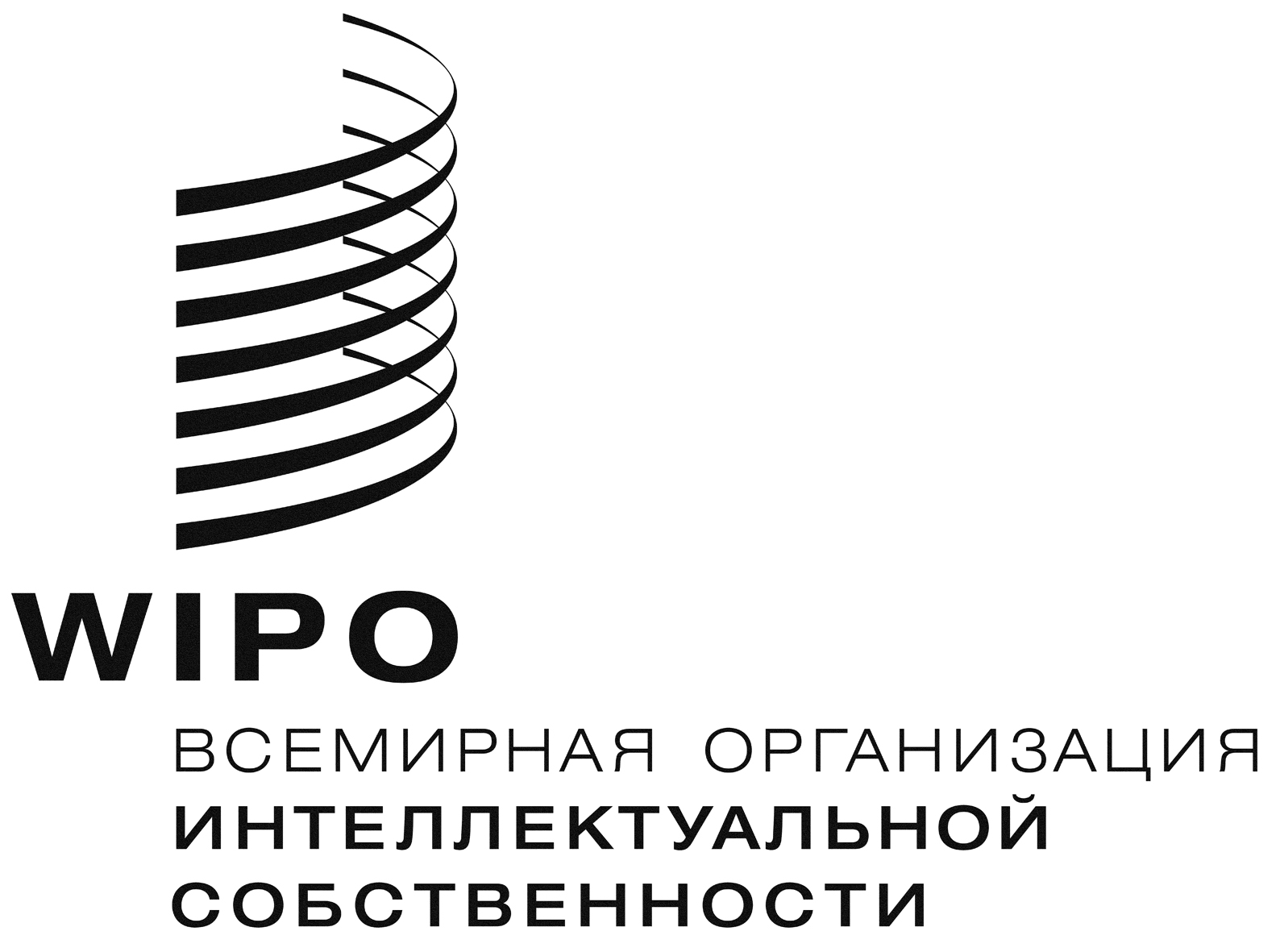 RPCT/WG/8/11  PCT/WG/8/11  PCT/WG/8/11  оригинал:  английскийоригинал:  английскийоригинал:  английскийдата:  2 АПРЕЛЯ, 2015 Г.дата:  2 АПРЕЛЯ, 2015 Г.дата:  2 АПРЕЛЯ, 2015 Г.(1)(2) * (заявитель-университет) * (развитая страна)-0,157***
(-7,86)-0,118***
(-5,66) * (заявитель-университет) * (развивающаяся страна)-0,330***
(-14,12)-0,346***
(-13,27) * (заявитель-ГНИУ) * (развитая страна)-0,130***
(-6,55)-0,085***
(-4,12) * (заявитель-ГНИУ) * (развивающаяся страна)-0,114***
(-3,58)0,066
(1,09) * (прочие заявители)-0,074***
(-3,79)-0,035*(-1,73)-0,106***
(-12,86)Заявитель-университет1,309***
(50,86)1,306***
(49,78)Заявитель-ГНИУ0,680***
(29,99)0,619***
(26,74)2 ведомства -0,596
(-1,08)-0,700***
(-4,49)3 ведомства-0,244
(-0,44)-0,336**
(-2,16)4 ведомства0,066
(0,12)-0,022
(-0,15)5 ведомств0,289
(0,52)0,200
(1,28)6 ведомств и более0,595
(1,07)0,505***
(3,23)0,767***
(14,72)0,768***
(14,40)Фиксированные эффекты области техники ДаДаФиксированные эффекты происхожденияДаДаФиксированные эффекты времени ДаДаНаблюдения1 153 9701 128 006Логарифмическое правдоподобие-600 361,95-586 451,81 * (заявитель-университет) * (развитая страна)-0,035*** * (заявитель-университет) * (развивающаяся страна)-0,102*** * (прочие заявители)-0,010*-0,312***Заявитель-университет0,384***Заявитель-ГНИУ0,182***2 ведомства -0,206*3 ведомства-0,099**4 ведомства-0,0075 ведомств0,0596 ведомств и более0,148***Полная выборкаПолная выборкаОценочная выборка Оценочная выборка Условно-расчетная эластичностьКоличество наблюденийДоля PCTКоличество наблюденийДоля PCTУсловно-расчетная эластичностьУниверситет (развитая страна)24 7540,86520 7300,861-0,040Университет (развивающаяся страна)3 6090,6754530,620-0,164Прочие заявители1 342 5930,4921 092 3520,489-0,021Фактические данныеФактические данныеФактические данныеФактические данныеФактические данныеФактические данныеФактические данныеКоличество заявок по процедуре PCTДоход от этих заявок (в млн шв. фр.)Доход от этих заявок (в млн шв. фр.)Условно-расчетная средняя пошлина 
(в шв. фр.)Условно-расчетная средняя пошлина 
(в шв. фр.)20085520,7710,7711 396,741 396,7420096740,9180,9181 362,021 362,0220101 0241,2961,2961 265,631 265,6320111 3361,6091,6091 204,341 204,3420121 2821,6931,6931 320,591 320,5920131 4601,8061,8061 236,991 236,9920141 6942,3052,3051 360,681 360,68Снижение пошлины на 10 процентов Снижение пошлины на 10 процентов Снижение пошлины на 10 процентов Снижение пошлины на 10 процентов Снижение пошлины на 10 процентов Снижение пошлины на 10 процентов Снижение пошлины на 10 процентов Количество дополнительных заявокСредняя пошлина
(в шв. фр.)Эффект для дохода(в млн шв. фр.)Эффект для дохода(в млн шв. фр.)Эффект для дохода
(в % от общего дохода PCT)Эффект для дохода
(в % от общего дохода PCT)200891 257,07-0,066-0,066-0,03-0,032009111 225,82-0,078-0,078-0,04-0,042010171 139,06-0,110-0,110-0,05-0,052011221 083,91-0,137-0,137-0,06-0,062012211 118,53-0,144-0,144-0,06-0,062013241 113,29-0,154-0,154-0,06-0,062014281 224,62-0,196-0,196-0,07-0,07Снижение пошлины на 25 процентов Снижение пошлины на 25 процентов Снижение пошлины на 25 процентов Снижение пошлины на 25 процентов Снижение пошлины на 25 процентов Снижение пошлины на 25 процентов Снижение пошлины на 25 процентов Количество дополнительных заявокСредняя пошлина
(в шв. фр.)Эффект для дохода(в млн шв. фр.)Эффект для дохода(в млн шв. фр.)Эффект для дохода
(в % от общего дохода PCT)Эффект для дохода
(в % от общего дохода PCT)2008231 047,55-0,169-0,169-0,07-0,072009281 021,51-0,201-0,201-0,10-0,10201042949,22-0,284-0,284-0,14-0,14201155903,26-0,353-0,353-0,16-0,16201253990,44-0,371-0,371-0,14-0,14201360927,74-0,396-0,396-0,16-0,162014691 020,51-0,505-0,505-0,17-0,17Снижение пошлины на 50 процентов Снижение пошлины на 50 процентов Снижение пошлины на 50 процентов Снижение пошлины на 50 процентов Снижение пошлины на 50 процентов Снижение пошлины на 50 процентов Снижение пошлины на 50 процентов Количество дополнительных заявокСредняя пошлина
(в шв. фр.)Эффект для дохода(в млн шв. фр.)Эффект для дохода(в млн шв. фр.)Эффект для дохода
(в % от общего дохода PCT)Эффект для дохода
(в % от общего дохода PCT)200845698,37-0,354-0,354-0,16-0,16200955681,01-0,421-0,421-0,20-0,20201084632,81-0,595-0,595-0,29-0,292011110602,17-0,739-0,739-0,34-0,342012105660,30-0,777-0,777-0,30-0,302013120618,49-0,829-0,829-0,33-0,332014139680,34-1,058-1,058-0,36-0,36Фактические данныеФактические данныеФактические данныеФактические данныеФактические данныеФактические данныеФактические данныеКоличество заявок по процедуре PCTДоход от этих заявок
(в млн шв. фр.)Доход от этих заявок
(в млн шв. фр.)Условно-расчетная средняя пошлина
(в шв. фр.)Условно-расчетная средняя пошлина
(в шв. фр.)20088 74012,20912,2091 396,911 396,9120098 96512,20412,2041 361,291 361,2920109 18611,63011,6301 266,061 266,0620119 78611,78911,7891 204,681 204,68201210 51713,88713,8871 320,431 320,43201310 43712,91012,9101 236,951 236,95201410 63814,47414,4741 360,591 360,59Снижение пошлины на 10 процентов Снижение пошлины на 10 процентов Снижение пошлины на 10 процентов Снижение пошлины на 10 процентов Снижение пошлины на 10 процентов Снижение пошлины на 10 процентов Снижение пошлины на 10 процентов Количество дополнительных заявокСредняя пошлина
(в шв. фр.)Эффект для дохода(в млн шв. фр.)Эффект для дохода(в млн шв. фр.)Эффект для дохода
(в % от общего дохода PCT)Эффект для дохода
(в % от общего дохода PCT)2008351 257,22-1,177-1,177-0,52-0,522009361 225,16-1,176-1,176-0,56-0,562010371 139,45-1,121-1,121-0,54-0,542011391 084,21-1,136-1,136-0,52-0,522012421 188,39-1,339-1,339-0,52-0,522013421 113,25-1,245-1,245-0,49-0,492014431 224,53-1,395-1,395-0,48-0,48Снижение пошлины на 25 процентов Снижение пошлины на 25 процентов Снижение пошлины на 25 процентов Снижение пошлины на 25 процентов Снижение пошлины на 25 процентов Снижение пошлины на 25 процентов Снижение пошлины на 25 процентов Количество дополнительных заявокСредняя пошлина
(в шв. фр.)Эффект для дохода(в млн шв. фр.)Эффект для дохода(в млн шв. фр.)Эффект для дохода
(в % от общего дохода PCT)Эффект для дохода
(в % от общего дохода PCT)2008871 047,68-2,961-2,961-1,30-1,302009901 020,97-2,959-2,959-1,40-1,40201092949,54-2,820-2,820-1,36-1,36201198903,51-2,859-2,859-1,30-1,302012105990,33-3,368-3,368-1,31-1,312013104927,71-3,131-3,131-1,23-1,2320141061 020,45-3,510-3,510-1,20-1,20Снижение пошлины на 50 процентов Снижение пошлины на 50 процентов Снижение пошлины на 50 процентов Снижение пошлины на 50 процентов Снижение пошлины на 50 процентов Снижение пошлины на 50 процентов Снижение пошлины на 50 процентов Количество дополнительных заявокСредняя пошлина
(в шв. фр.)Эффект для дохода(в млн шв. фр.)Эффект для дохода(в млн шв. фр.)Эффект для дохода
(в % от общего дохода PCT)Эффект для дохода
(в % от общего дохода PCT)2008175698,46-5,982-5,982-2,62-2,622009179680,65-5,980-5,980-2,83-2,832010184633,03-5,699-5,699-2,74-2,742011196602,34-5,777-5,777-2,63-2,632012210660,22-6,805-6,805-2,64-2,642013209618,47-6,326-6,326-2,49-2,492014213680,30-7,092-7,092-2,43-2,43